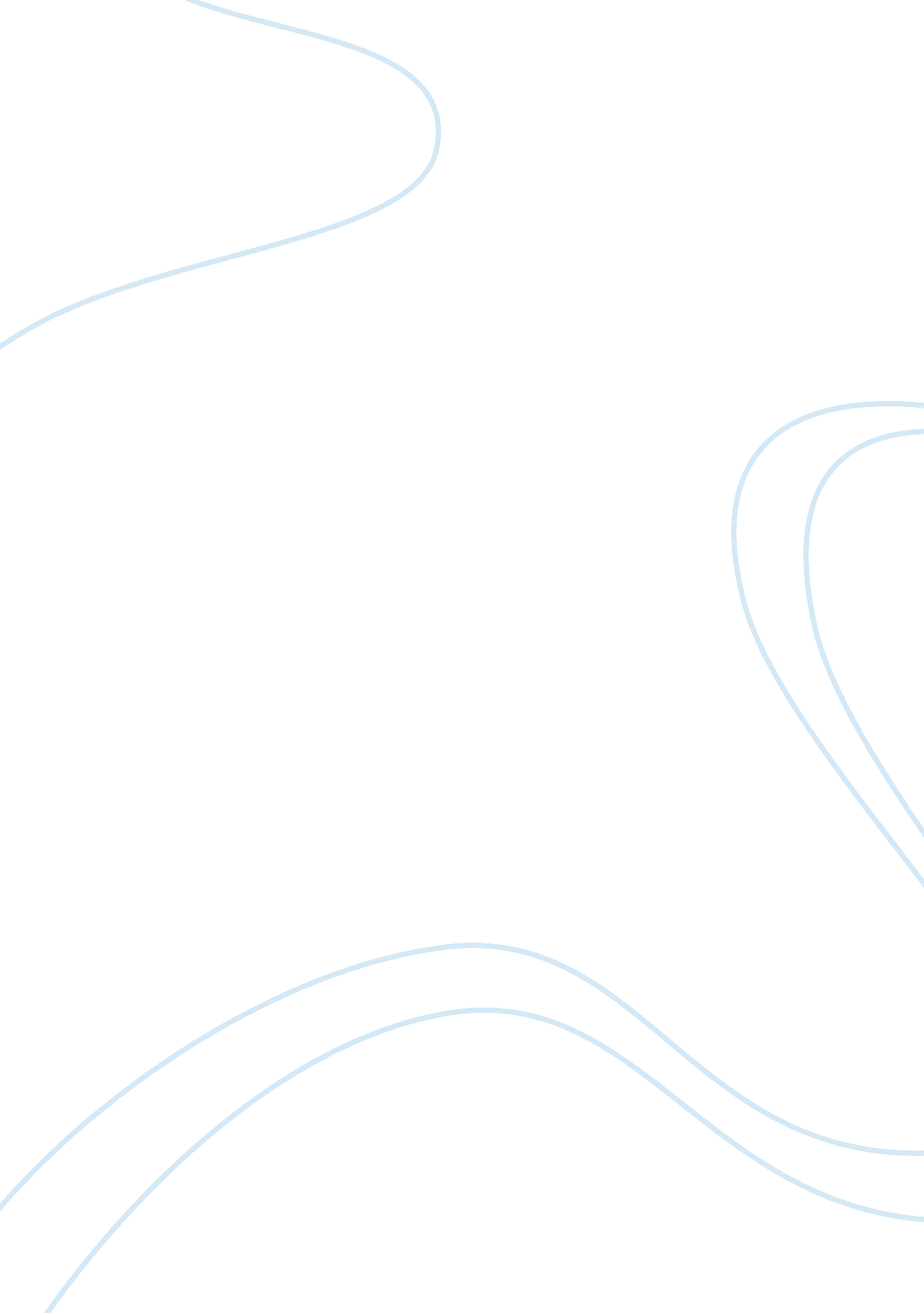 Why one should not steal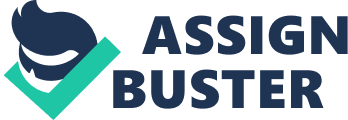 Someone would say stealing is only right when you are poor, homeless, or to help yourfamily. There are many times when people have said “ we needed to steal even though we did not want to, because we had to survive. ” In my opinion, no matter what the circumstances are, stealing anything, from anyone, is not morally right, is unjust, causes consequences, and most importantly, defies, breaks, and sometimes completely diminishes, trust. Although I did not intentionally steal from my parents, this essay will be about why stealingmoneyfrom parents is wrong. First of all, stealing things is not morally or ethically, the right thing to do. At a young age, people learn that taking things from other people without their permission is not going to be accepted as good behaviour. It is important to know that if something isn’t yours, you do not have a right to it. I’m pretty sure even in the bible it says; “ thou shall not steal. ” If you know something is going to be frowned upon if done, or that you would be frowned upon, upon participating in something, you simply should not partake in that action. Another reason stealing should not be performed, is because it is unjust. Just like Antoine Lavoisier's Law of Conservation of Mass, to gain something physical from one person, means that person must have lost something. Stealing money from someone means that the amount you took is the amount they lost, and they have to make up for that loss somehow. This is not fair, because the person earned that money themselves, and should not have to work extra, to accommodate more than just them. The effort they are making for the money is not equal to the effort the thief is making, which is unjust. Thirdly, people should refrain from robbing others, is because what comes with crime or bad behavior, is consequences. Stealing is obviously against the law. If caught doing it, it could cause you to have that on your record and this could hinder you from getting a job, etc. Not to mention, in the end, it is your loss, because you would get fined, or have to pay off the value of what you had taken. On a less lawful note, your parents could find out, and this could bring about many repercussions, of their choice. If that doesn’t scare you, you are of another species. Lastly, and most importantly, stealing destroys almost all trust you had with the person you stole from. Robbing things can leave someone, such as my parents, to feel utterly betrayed. They think they have a good relationship with you, and then when you take something from them without their permission, it can make them re-evaluate the bond they have with you. Stealing makes people feel vulnerable and sad, like you used them, and don’t care about their feelings, values, beliefs or thoughts. This can seriously affect what they (and other people) think of you, and you never know, you may need them at some point and they won’t be there to help you. This is because they will remember what you did to them, and think twice before doing something nice to/for you. Clearly, it is not worth it to steal anything, from anyone because it will not affect you positively in the end. I have learned my lesson, and will never take money if I am not one hundred percent sure it is mine. My sincere apologies for my actions, and I will pay you back every penny of it. 